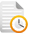 Planuojamų pirkimų suvestinė Planuojamų pirkimų suvestinė Planuojamų pirkimų suvestinė Planuojamų pirkimų suvestinė Planuojamų pirkimų suvestinė Planuojamų pirkimų suvestinė Planuojamų pirkimų suvestinė Planuojamų pirkimų suvestinė Planuojamų pirkimų suvestinė Perkančioji organizacija: Vaikų lopšelis-darželis,,Rūta"    Įmonės kodas: 190449444Pirkimo objekto rūšis: Maisto produktai            Perkančioji organizacija: Vaikų lopšelis-darželis,,Rūta"    Įmonės kodas: 190449444Pirkimo objekto rūšis: Maisto produktai            Perkančioji organizacija: Vaikų lopšelis-darželis,,Rūta"    Įmonės kodas: 190449444Pirkimo objekto rūšis: Maisto produktai            Perkančioji organizacija: Vaikų lopšelis-darželis,,Rūta"    Įmonės kodas: 190449444Pirkimo objekto rūšis: Maisto produktai            Perkančioji organizacija: Vaikų lopšelis-darželis,,Rūta"    Įmonės kodas: 190449444Pirkimo objekto rūšis: Maisto produktai            Perkančioji organizacija: Vaikų lopšelis-darželis,,Rūta"    Įmonės kodas: 190449444Pirkimo objekto rūšis: Maisto produktai            Perkančioji organizacija: Vaikų lopšelis-darželis,,Rūta"    Įmonės kodas: 190449444Pirkimo objekto rūšis: Maisto produktai            Perkančioji organizacija: Vaikų lopšelis-darželis,,Rūta"    Įmonės kodas: 190449444Pirkimo objekto rūšis: Maisto produktai            Perkančioji organizacija: Vaikų lopšelis-darželis,,Rūta"    Įmonės kodas: 190449444Pirkimo objekto rūšis: Maisto produktai            Pirkimo objektasBVPŽKiekisPirkimas pradedamas Pirkimo būdasPerkama per CVPisNustatytilaimėtojaiSutarties sudarymo data Sudarytos sutartysAliejus (Prekės) 
Gyvulinis ir augalinis aliejus ir riebalai 15400000400,00 Eur2016-12Apklausos procedūraNeSutarties pratęsimas2016-12-31UAB,,Damsa“Mėsa ir mėsos produktai (Prekės) 
Mėsa  151000009.000,00 Eur2016-12Apklausos procedūraTaipUAB,,Riamona“2016-12-15UAB,,Riamona“Mėsos gaminiaiGyvūninės kilmės produktai, mėsa ir mėsos produktai 151000001328,00 Eur2016-12Apklausos procedūraTaipUAB ‚Mažeikių mėsinė“2016-12-22UAB ‚Mažeikių mėsinė“Daržovės, vaisiai (Prekės) 
Javai, bulvės, daržovės, vaisiai ir riešutai 03200000960,00 Eur2016-12Apklausos procedūraNeSutarties pratęsimas 2016-12-31UAB,,Damsa“Gyvūninės kilmės produktai (Prekės) 
Gyvūninės kilmės produktai 031420001.500,00 Eur2016-01-01Apklausos procedūraNeSutarties pratęsimas2016-12-31UAB,,Damsa“Grūdų malimo produktai (Prekės) 
Grūdų malūno produktai, krakmolas ir krakmolo gaminiai 156000002.000,00 Eur2016-12Apklausos procedūraNeSutarties pratęsimas2016-12-31UAB,,Damsa“Įvairūs maisto produktai (Prekės) 
Įvairūs maisto produktai 158000008.600,00 Eur2016-12
Ketvirtis: IApklausos procedūraNeSutarties pratęsimas2016-12-27UAB,,Savas“Perdirbti vaisiai ir daržovės (Prekės) 
Perdirbti vaisiai ir daržovės 153300006.000,00 Eur2017-01-01
Ketvirtis: IApklausos procedūraNe2016.12-272016-12-21UAB,,Onus“Pieno produktai (Prekės) 
Pieno produktai 1550000010.000,00 Eur2017-01-01
Ketvirtis: IApklausos procedūraTaipAB „Žemaitijos pienas“2016-12-21AB „Žemaitijos pienas“Žuvis (Prekės) 
Paruošta ir konservuota žuvis 152000003.500,00 Eur2017-01-01
Ketvirtis: IApklausos procedūraNe2016.122016-12-31UAB „Damsa“